«НОВЫЙ ГОД В КОРОЛЕВСТВЕ СЕТОМАА ИЛИ ДЕД МОРОЗ И РОЗГИ»Пушкинские Горы - Бугрово - Псков - Снежное королевство "Сетомаа" - Изборск - ПечорыЖ/д тур4 дня / 3 ночи31 декабря 2021-03 января 20221 день – 31.12.2021
Самостоятельное прибытие в Псков.
08:05 Встреча на железнодорожном вокзале у вагона № 14. Размещение в гостинице после окончания экскурсионной программы.
Завтрак в кафе города.
Отъезд на экскурсию в государственный мемориальный историко-литературный и природно-ландшафтный музей-заповедник им. А.С. Пушкина (120 км от Пскова).
Экскурсия в Михайловское
Знакомство с жизнью и творчеством А.С. Пушкина в Михайловском (дом-музей и в мемориальный парк конца XVIIIв., в котором сохранились липовая “Аллея Керн” и “Еловая аллея”)
Экскурсия в Бугрово.
Гости побывают на НАСТОЯЩЕЙ мельнице в гостях у НАСТОЯЩЕГО МЕЛЬНИКА, который то “большую воду проспит, то за плотиной не досмотрит, то пропустит зерно мимо жерновов и оно целёхонькое, не размолотое ссыпается обратно в мешки…».
Обед.
Экскурсия в Святогорский монастырь.
Действующий мужской монастырь XVIII в, родовое кладбище Пушкиных-Ганнибалов, могила А.С.Пушкина.
18:00 Возвращение в Псков.
Размещение. Свободное время.
По желанию за дополнительную плату Новогодний банкет (оплата заранее)2 день – 01.01.2022
Завтрак.
10:00 Обзорная экскурсия по г. Пскову «Любуемся Псковом. Господи, какой большой город! Точно Париж! …» Более чем 1500 летняя история города Пскова, который в XVI в., наряду с Лондоном и Парижем, Москвой и Новгородом, входил в пятерку крупнейших европейских городов.
Одна из самых мощных в Европе и на Руси крепостей, состоящая из 5 поясов каменных стен с 39 боевыми башнями, секретами и ловушкам. Псковский Кремль – музей под открытым небом, включающий в себя Довмонтов город – «Псковские Помпеи», Вечевую площадь – символ свободы и первый опыт демократического правления в нашей стране, Троицкий собор — один из первых христианских храмов на Руси, «кромский мыс» -место впадения извилистой реки Псковы в многоводную реку Великую и первое поселение псковичей. Историко-архитектурный центр города, памятники гражданской архитектуры 17 в., история зданий и истории жизни их владельцев, легенды города и выдающиеся реальные события, например, «Ледовое побоище» 1242 года.
13:00 Отъезд в д. Сигово (единственный в России музей малого финно-угорского народа, «осколок» древней чуди, народ, затерявшийся в лесах на границе трех стран).
14:00 Приезд в Снежное королевство «СЕТОМАА». Новогодняя встреча с представителями малого народа-сетуками, праздничное представление у елки, угощение национальными блюдами сето, и, наконец, знакомство с главным новогодним персонажем Дедом Морозом и его РОЗГАМИ.
Обед с национальными блюдами и напитками сето.
Возвращение в Псков. Свободное время.3 день – 02.01.2022
Завтрак.
11:00 Отъезд в Печоры.
Печоры – «второе чудо России» (по итогам конкурса журнала «Всемирный следопыт» в 2012 году). Один из самых крупных и старейших в России Псково-Печерский Свято-Успенский мужской монастырь, первоначально расположенный в пещерах. В монастырских пещерах, где хоронят монахов, сохранились захоронения предков В.Н.Татищева, М.И.Кутузова, М.П.Мусоргского, А.С.Пушкина. Историко-архитектурный ансамбль из 11 -и храмов XV – XX в.в., хозяйственные постройки и большая звонница с сохранившимся набором старинных колоколов. Крепость 16 в. с 9 крепостными башнями и полным комплексом стеновых ограждений.
14:00 Обед в кафе города.
15.00 Живая беседа с элементами театрального представления “Лен – всему голова ?!” в музее “Льняная губерния”.
Вас ждет оживающая сказка об уникальном материале, который называют «северным шелком», а у нас называли «псковским золотом». Ведь когда-то Псковский край был центром производства льна. А сегодня производство утрачено, мы вроде знаем о льне все, и не знаем ничего. В звукосочетании «лен» таится то, что вызывает у нас, современных людей, ассоциации с приятной прохладой, невесомостью, едва уловимой нежностью, кротостью… В этом необычном музее каждый найдет для себя что то свое, сокровенное, по-своему погружаясь в историю, в ощущения причастности к чему-то далекому, но такому близкому, потаенному, о чем не знал, но чувствовал, повинуясь зову предков.
Возвращение в Псков. Трансфер в гостиницу. Свободное время.4 день – 03.01.2022
Завтрак.
Освобождение номеров.
Экскурсия «Изборск чудесатый да крепость крылата».
Приезд в Изборск. Осмотр крепости, прогулка к святым источникам «Словенским ключам».
Изборск или «Железный град» – одно из древнейших славянских поселений, окутанное легендами и пропитанное подвигами и кровью защитников. Перед Вами разворачивается история городища — места сидения легендарного варяжского князя Трувора и история каменной крепости, возведенной на горе с поэтическим названием «Журавлиная». С этих древних мест открываются бескрайние просторы, среди которых главенствующую роль играет Изборско-Мальская долина с зеркалом озерных вод, и со звучащими источниками-водопадами – Славянскими ключами.
Обед в кафе города.
Путешествие к «Изборскому страусу». Вы сможете наблюдать за жизнью удивительных птиц — чёрных африканских страусов. Это самые большие птицы на планете Земля. Интересный рассказ о страусах Вы можете услышать на экскурсии по ферме. Также на ферме обитают северные олени, и у Вас есть уникальная возможность познакомиться с жизнью этих животных. Третье направление работы эко фермы – разведение овец “Романовской породы”. На эко ферме можно приятно и полезно провести время, погулять и отдохнуть.
На территории экофермы вы можете попробовать вкусные и необычные блюда из страусиного мяса и яиц, а также приобрести косметику и другую продукцию.
Свободное время.
18: 30 Трансфер на ж/д вокзал.
19:30 Отправление поезда № 10 сообщение Псков – Москва.В стоимость включено:
Проживание,
2-разовое питание (завтрак, обед),
Экскурсионное и транспортное обслуживание в составе группы,
Входные билеты в музеи по программе тура
Услуги гидаСкидка для ребенка до 16 лет – 1000 руб.Дополнительно оплачиваются ж/д билеты до Пскова и обратно. Примечание
Расчетный час в гостиницах 12.00. гарантированное заселение с 14.00
Компания оставляет за собой право изменения экскурсионной программы по дням и замены экскурсий с сохранением общего объема экскурсионной программы.
Компания не несёт ответственности за опоздание туристов.Туроператор по внутреннему туризму «Мобайл-Экспресс»www.tur-mobile.rumobile-travel@yandex.ru  8-495-363-38-17+7-926-018-61-13 (WhatsApp, Viber)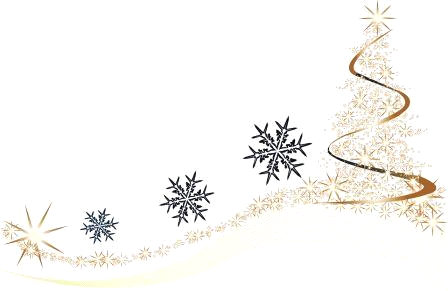 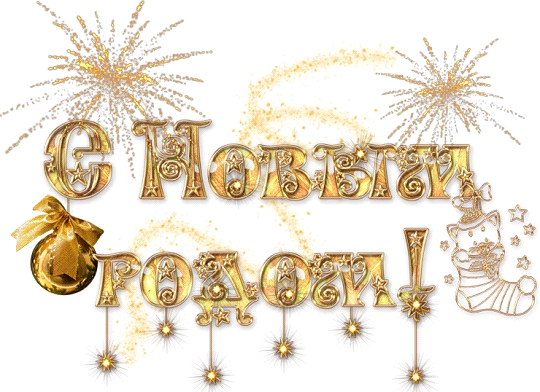 